Площадь треугольника. Подготовка к ЕГЭ.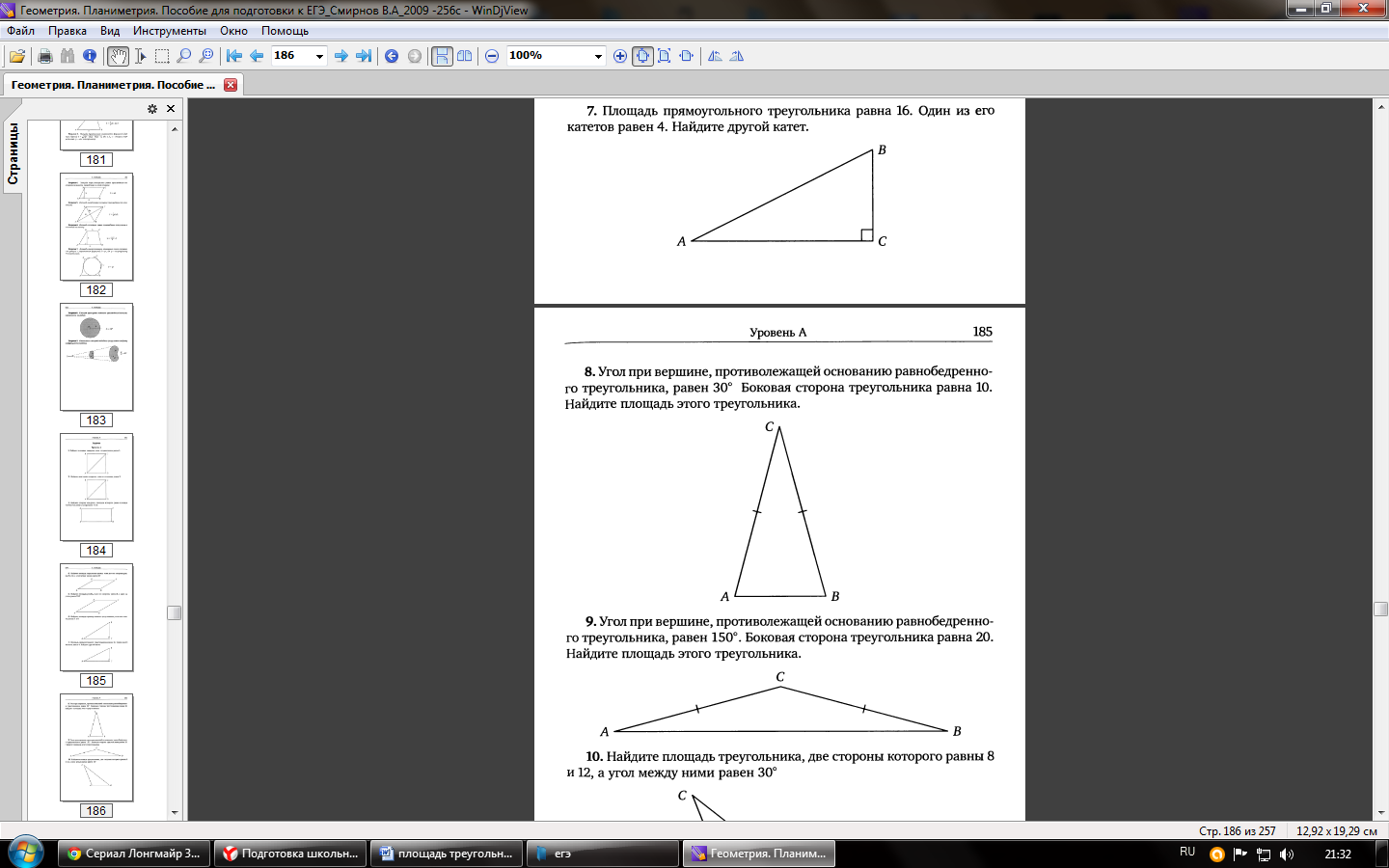 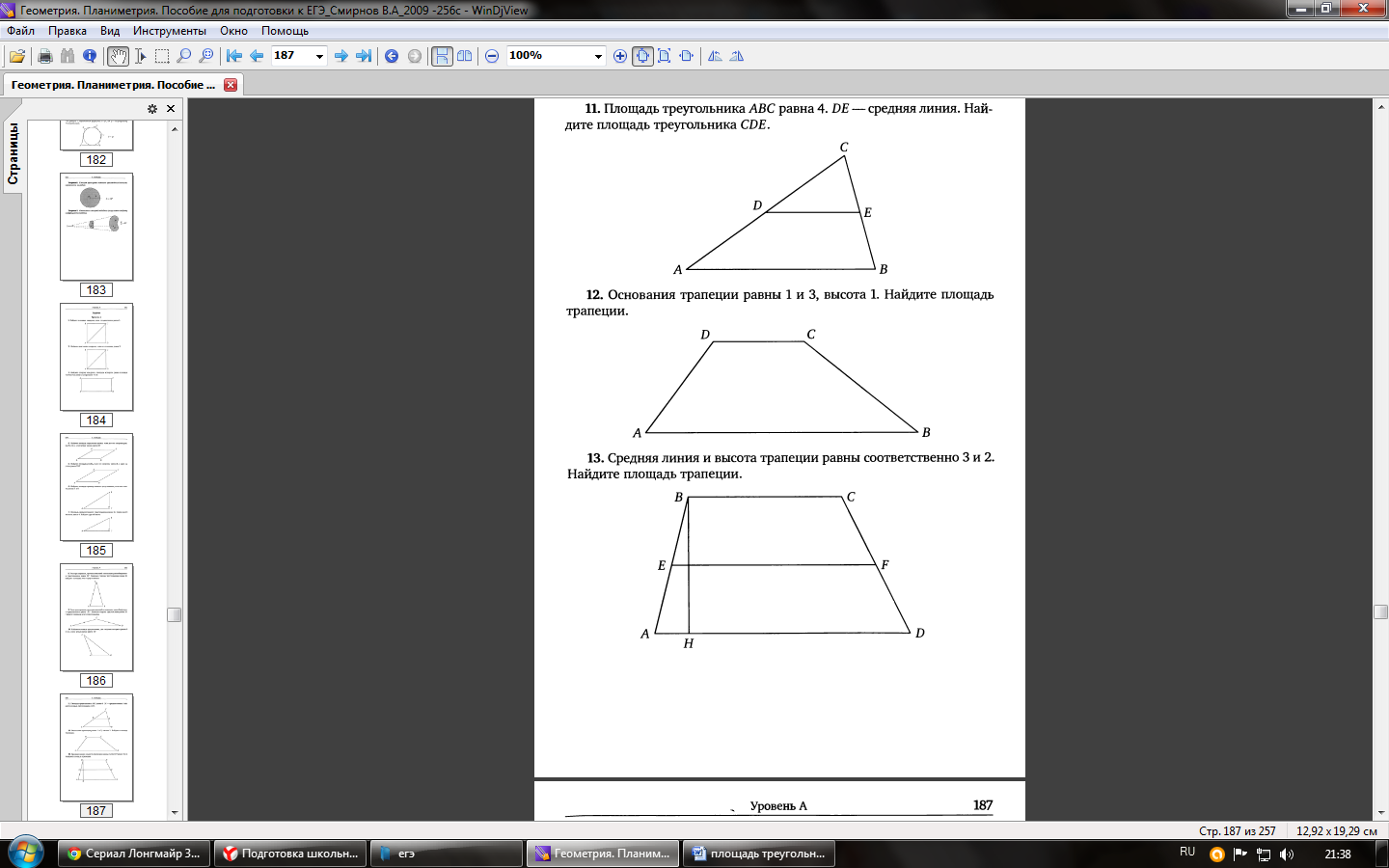 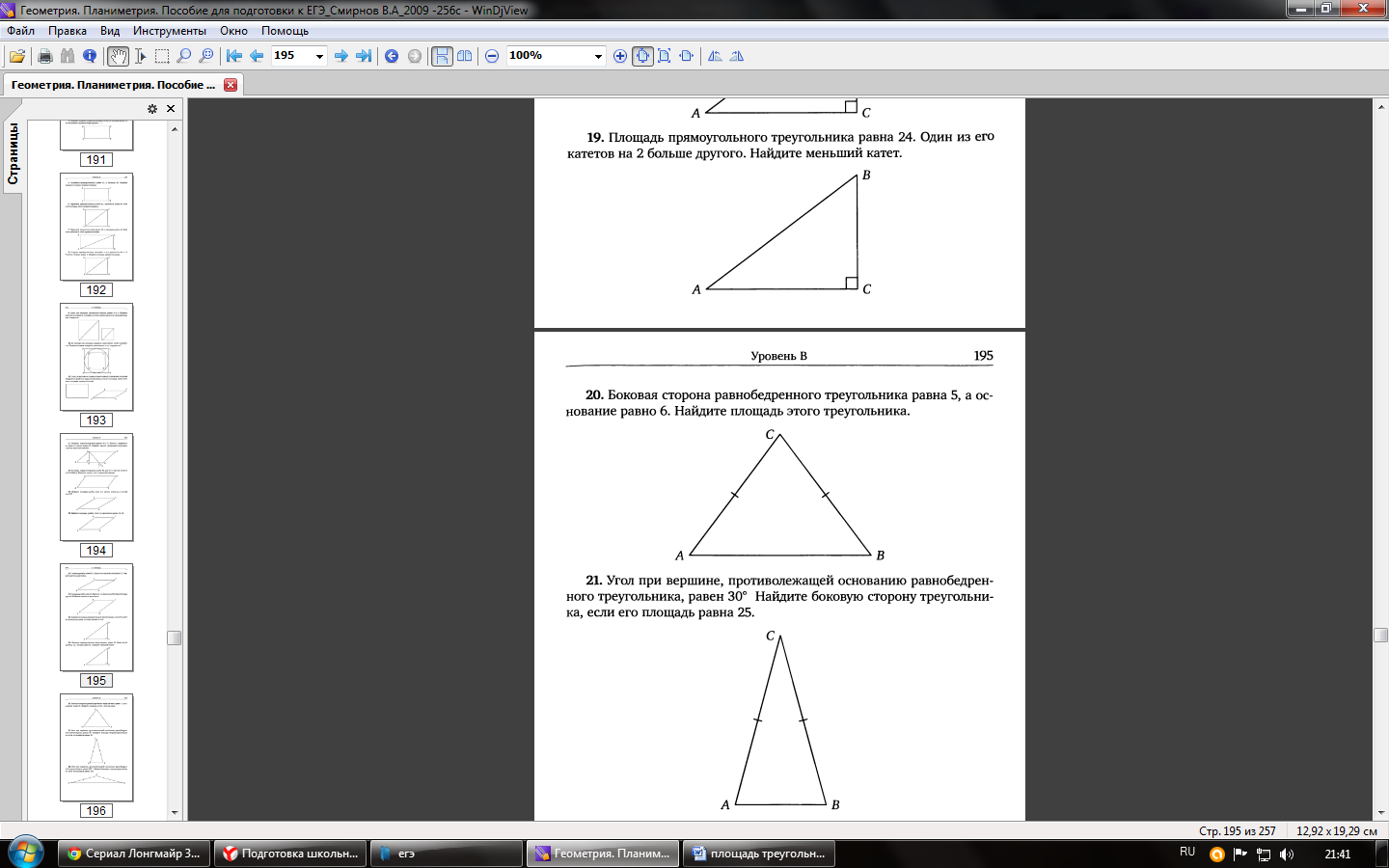 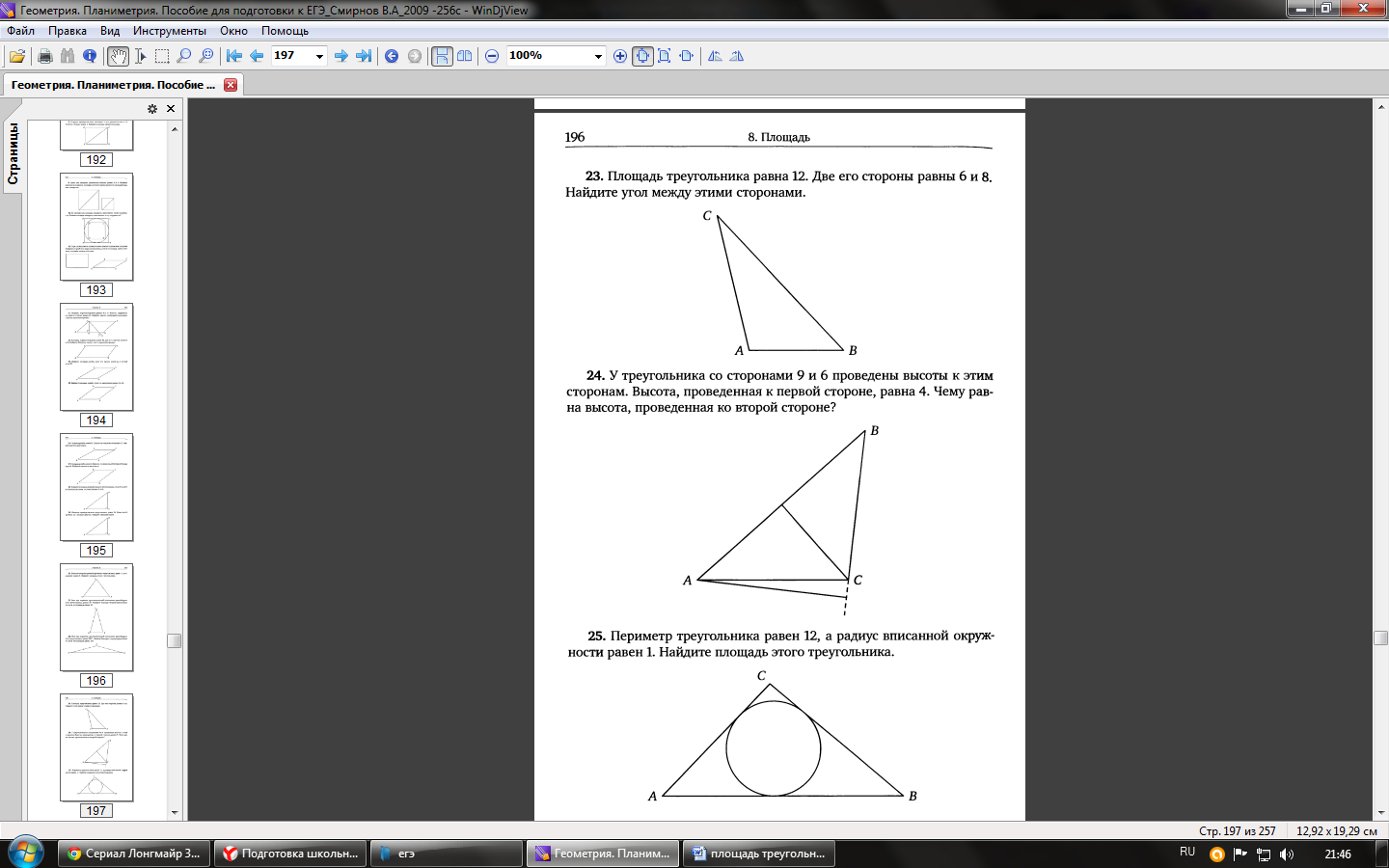 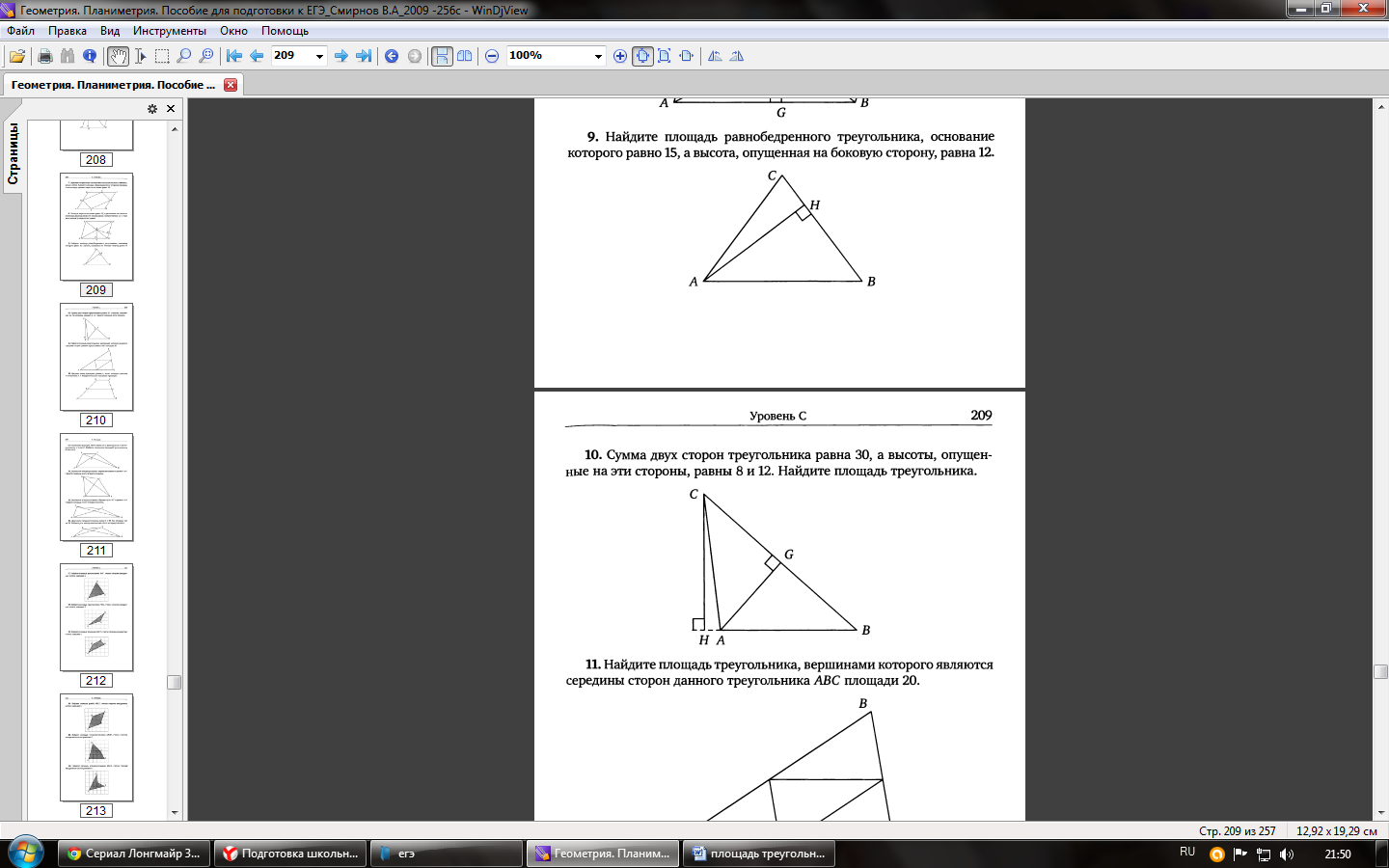 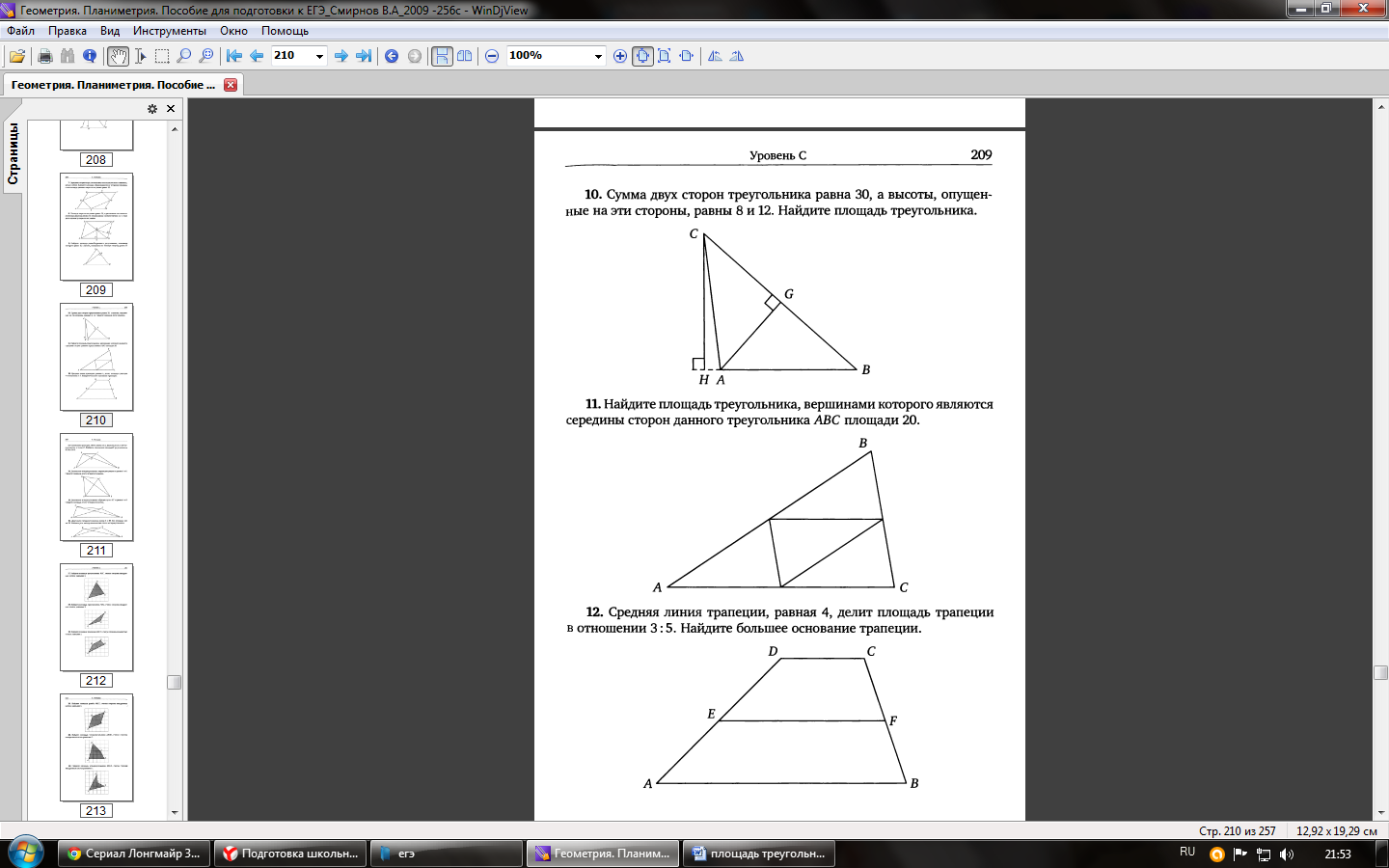 